The Lady with the Alligator PurseMiss Lucy had a baby,
She named him Tiny Tim,
She put him in the bathtub
To see if he could swim. 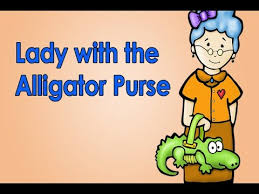 He drank up all the water,
He ate a bar of soap,
He tried to eat the bathtub,
But it wouldn’t go down his throat.Miss Lucy called the doctor,
Miss Lucy called the nurse,
Miss Lucy called the lady
With the alligator purse.In came the doctor,
In came the nurse,
In came the lady
With the alligator purse.“Mumps,” said the doctor,
“Chicken pox” said the nurse,
“Nonsense,” said the lady
With the alligator purse.“Penicillin,” said the doctor,
“Castor oil” said the nurse,
“Pizza,” said the lady
With the alligator purse.Out went the doctor,
Out went the nurse,
Out went the lady
with the alligator purse.YUM!Date: 4th May 2020 Reception PlanningDate: 4th May 2020 Reception PlanningDate: 4th May 2020 Reception PlanningActivityPhonics (To be done in this order)LiteracyWhich toys do you play with in the bath? Which ones float and which ones sink? Why do they float or sink? (Think about what they are made of, and what shape they are.)Can you make a boat to float in your bath? What sort of container could you use? Maybe you could add some other things such as a sail. Will it still float if you put some toy people or animals in it?Introduce and read words using the ur digraphWatch Mr Thorne does phonics onhttps://www.youtube.com/watch?v=Q49YSWKPyVoCan you read and write some of these ur words:          t-ur-n, c-ur-l, b-ur-nCan you write ‘It is my turn.’ and ‘I can see a big turnip’Play Dragons Den (practising reading real and nonsense words) on Phonics Play Phase 3, select ur wordshttps://www.phonicsplay.co.uk/User name march20, password homeThe Lady With The Alligator Purse has some rhyming words. Can you spot them? Can you write a list of the words which rhyme?Can you write some rhyming words? You could start with cat, hat, pat, mat. How about words which rhyme with dog / pen / dig?Can you sing some nursery rhymes with rhyming words? Could you change the words at the end to make new rhyming pairs?Some books are written in rhyme. Maybe you could read some books written by Julia Donaldson, such as Stick Man, or The Smartest Giant in Town and listen for the rhyming words.Suggested books to read with your child.Please remember to read favourite books with your child.https://www.youtube.com/watch?v=ZpFWuHSDFtQWho Sank the Boat by Pamela Allenhttps://www.youtube.com/watch?v=KK7Au1u-_xgBrilliant Boats by Tony Mitton and Ant Parkerhttps://www.youtube.com/watch?v=PYobP_JBi0EI don’t want to have a bath by Julie Sykes (from 3.00 minutes)The Lady With The Alligator Pursehttps://www.youtube.com/watch?v=-9tPPgYXiL4Daily key wordsCan you look at your key word list.  How many do you know?Extension: can you write a sentence using some key words?Maths NumberShape space and measurePhysicalCan you count up to 20 then back again? Next time could you count up and back to a higher number?Choose a number between 1 and 10, then count on from that number until you get to 20, then back again. Now choose a number between 10 and 20 and count on and back.You could try this with a partner. Choose a number then take turns to say the numbers until you get to 20, then back again. (So you could say 8, your partner says 9, you say 10 and so on.)Can you make some patterns? You could start with body patterns such as clap, stamp, clap, stamp. Then you could try pairs of actions such as jump, jump, tap your knees, tap your knees.Can you find some things in your house to make patterns? You could use pieces of Lego to make colour patterns (such as red, blue, red, blue) or pasta, buttons, stones to make big, small patterns, or even shape patterns.You could use coloured pencils or pens to colour some patterns. Can you find anything in your home which has a pattern on it? Do any of your clothes have patterns on them?As you sing The lady with the alligator purse, you could play a clapping game with a partner. Sit opposite each other and clap your hands then pat each other’s hands. Repeat this all the way through the song.https://icebreakerideas.com/hand-clapping-games/Some ideas for hand clapping games